Олонецкий национальный муниципальный районПаспорт инвестиционной площадкиЗемельный участки для ИЖСПлощадь: 8 участков по 1200 кв.м. каждыйКатегория земель: земли населенных пунктовМесто расположения: 186004, Республика Карелия, Олонецкий р-он, п. ИнтерпоселокКадастровые номера участков: 10:14:0040701:21, 10:14:0040701:20, 10:14:0040701:16, 10:14:0040701:17, 10:14:0040701:19, 10:14:0040701:18, 10:14:0040701:22, 10:14:0040701:23Разрешенное использование: для индивидуального жилищного строительстваФорма собственности: государственная собственность не разграниченаСтатус: временныйКадастровая стоимость:  стоимость каждого земельного участка составляет 102444 рублейВозможное расширение: не возможно, с юга-запада болотистая местностьДосягаемость участка (удаленность, км):Собственные коммуникации (да, нет):Ближайшие объекты: Важеозерский Спасо-Преображенский мужской монастырьХарактеристики площадки (краткое описание):Подъездные пути имеются автотранспортом. Возможное (целевое) использование: для строительства индивидуальных жилых домов Возможность приобретение площадки в собственность:Аренда, собственность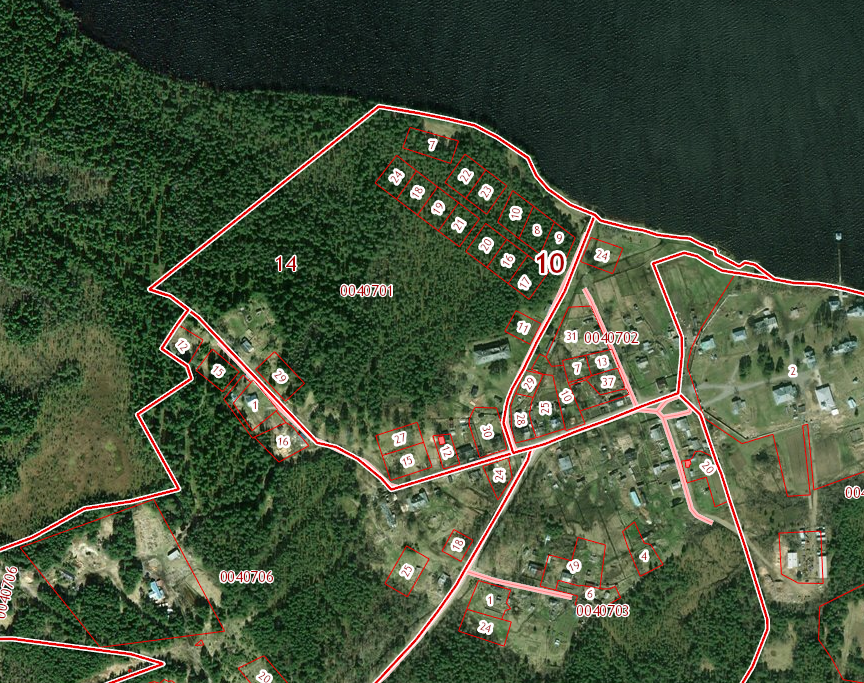 Инициатор:Администрация Олонецкого национального муниципального района – Республика Карелияг. Олонец, ул. Свирских дивизий, д. 1Глава администрации, Прокопьев Сергей Константинович, тел. 89643178103Сайт:http://olon-rayon.ru; эл.почта:administr@onego.ruКонтактное лицо:Богданова Юлия Вячеславовна, начальник Управления экономического развития администрации Олонецкого национального муниципального района, тел. 89643178113, До центра п. Интерпоселка1,0До г.Олонец59,0До автомагистрали12,0До ж/д станции-До автомагистрали (Санкт-Петербург - Мурманск) 12 До озера Важозеро40-80 мЖелезнодорожная ветканетАвтодорогагрунтовая